Preparing the Way CD Contents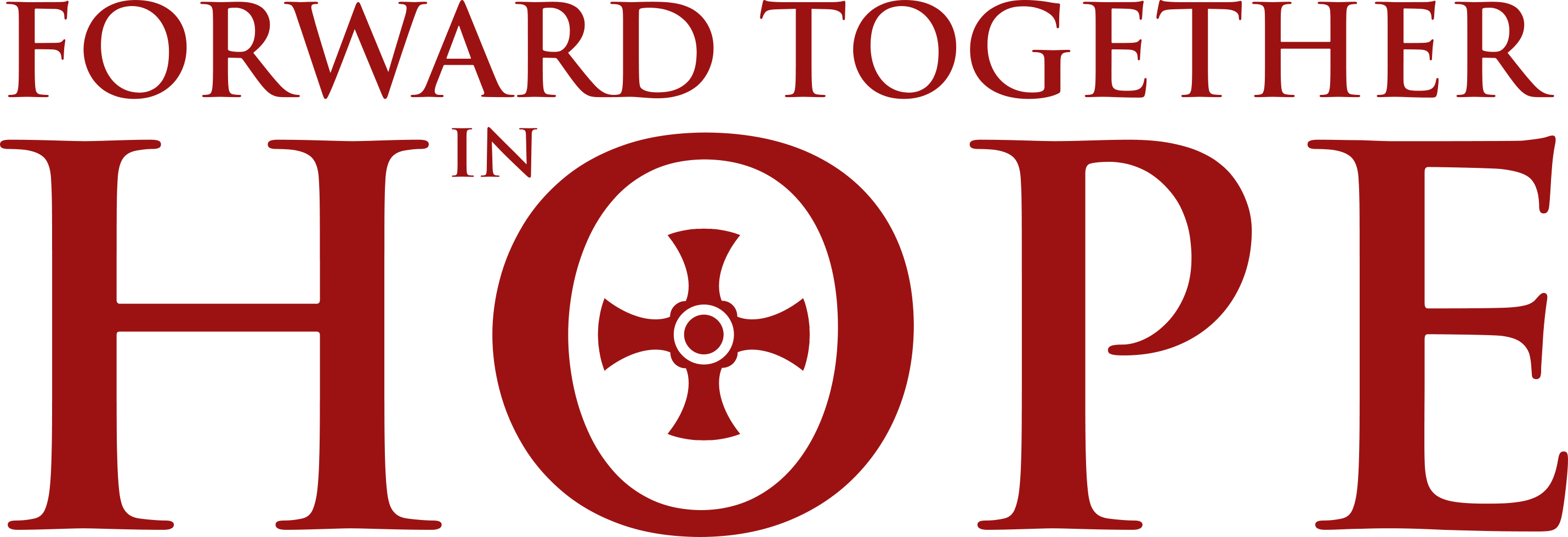 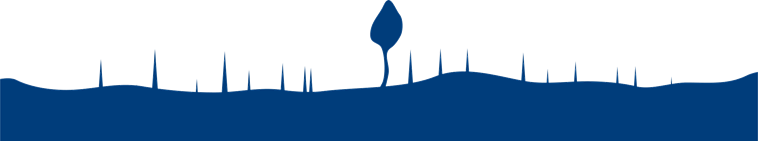 DocumentFilenameIf you are reading this on-screen, the links will take you to the relevant document on the CD. If using hard-copy, the names will direct you to the resource you are looking for.Editable?Documents that you can adapt or personalise for local use.Main DocumentsMain DocumentsMain DocumentsPreparing the Way 01_Preparing the Way Document.pdfOur Story So Far –A Brief History of the Church in this Area02_Our Story So Far.pdfDiocesan Facts and Figures03_Diocesan Facts and Figures.pdfPrayer and Liturgy Resources – Introduction04_PrayerandLiturgy Resources.pdf
Preparing the Way PowerPoint05_Preparing the Way PowerPoint with notesAdditional Resources for Prayer and LiturgyAdditional Resources for Prayer and LiturgyAdditional Resources for Prayer and LiturgyPreparing the Way liturgy – 
Leaders’ documentPreparingtheWay_leaders.docxPreparing the Way liturgy – 
participants’ sheetPeparingtheWay_participant.docxPreparing the Way Liturgy PowerPointPreparingtheWay_liturgy.pptxPreparing the Way – image for liturgyPreparingtheWayLiturgy_followingJesus.docxAnchors information leafletanchors.pdfAnchors’ Commissioning Liturgy – participantscommissionAnchors_participant.docxPrayer at Meetings–Leader’s versionPrayeratMeetings_leaders.docxPrayer at Meetings leafletprayer_at_meetings.pdfGroup Decision Making – using a method of prayer and reflectionGroupDecisionMaking_ignatian.pdfGem church leafletGemChurch.pdf